Глоссарий программы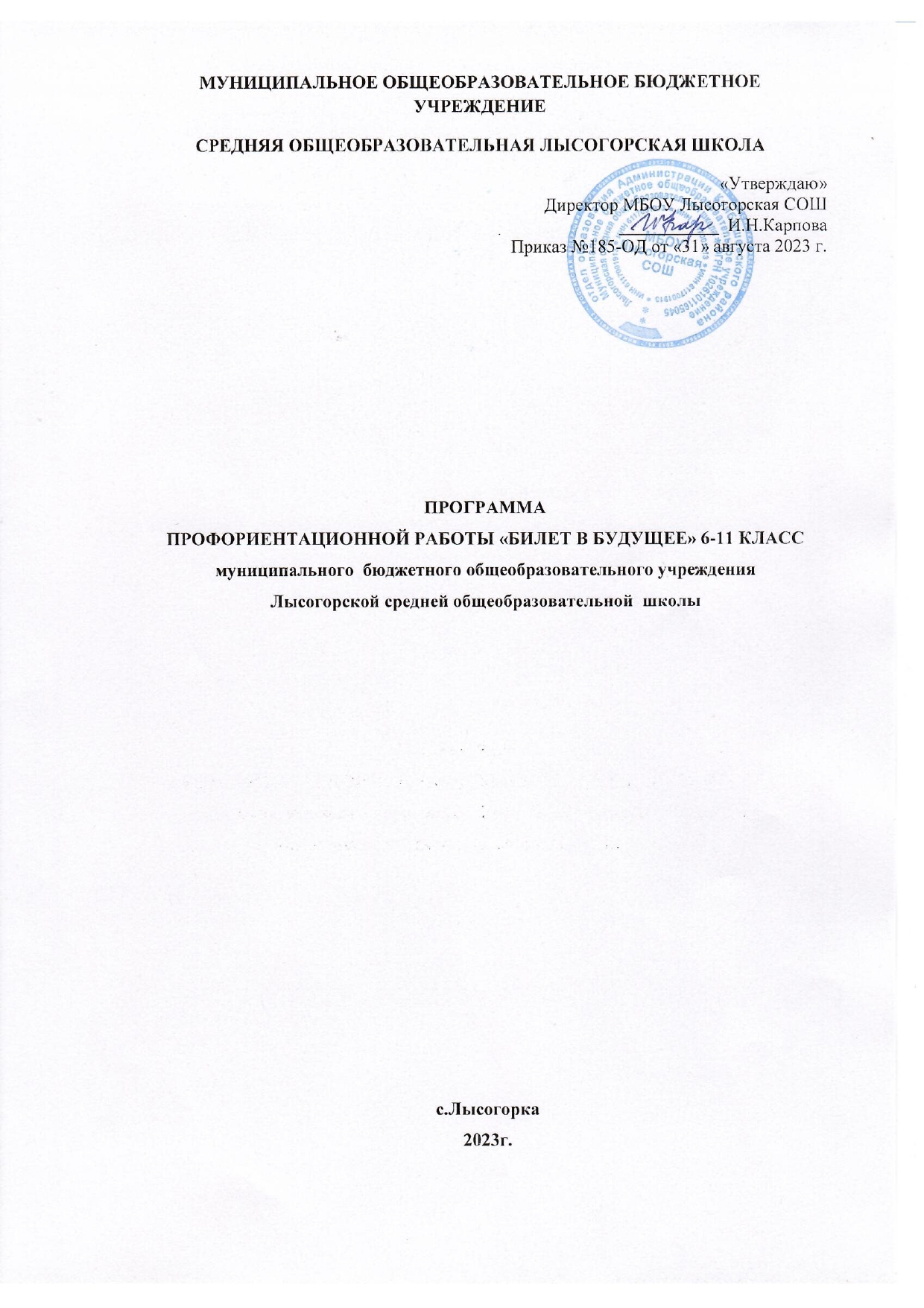 Готовность к профессиональному самоопределению – способность человека быть субъектом своих выборов: самостоятельно формировать и корректировать свою образовательно-профессиональную траекторию, учитывая смысловую и инструментальную стороны профессионального самоопределения.Индивидуальная образовательно-профессиональная траектория – путь освоения универсальных и профессиональных компетенций, формируемых обучающимися совместно с педагогами-навигаторами через использование возможностей образовательной среды.Карьера – траектория развития человека в рамках профессиональной деятельности. Представляет собой последовательность образовательных и профессиональных событий, которые проходит человек от начала трудовой деятельности до ее завершения. Траектории карьеры могут быть разными. Наиболее популярные траектории связаны с вертикальным развитием (управленческий рост), горизонтальным (развитие как специалиста в рамках одной профессии), проектным (рост масштаба и сложности проектов) и полипрофессионализацией (освоение нескольких профессий).Карьерная грамотность – способность использовать знания, умения и навыки для решения задач профессионального самоопределения (инструментальная сторона профессионального самоопределения), например: знания об устройстве рынков труда ивозможностях профессионального образования, навыки работы с образовательными ресурсами, навыки постановки карьерных целей и т.д.Компетенция – комплексное умение, обеспечивающее готовность человека к решению той или иной группы профессиональных задач (профессиональная компетенция) или задач надпрофессионального либо внепрофессионального характера (универсальная компетенция).Мероприятия по профессиональному выбору – практические профориентационные мероприятия разных видов, реализуемые на базе площадок в соответствии с требованиями и рекомендациями оператора Проекта. Это выставка «Лаборатория будущего», которая проводится на базе исторических парков «Россия – Моя история», а также профессиональные пробы на базе площадки (как очные, так и онлайн) и на базе Платформы (онлайн).Мультимедийная выставка – интерактивная экспозиция с использованием мультимедийных технологий для ранней профессиональной ориентации и выбора будущей профессии.Педагог-навигатор (ответственный за профессиональную ориентацию обучающихся) – специалист, непосредственно осуществляющий педагогическую поддержку обучающихся в процессе формирования и дальнейшей реализации их индивидуальных образовательно- профессиональных траекторий. В качестве педагогов-навигаторов могут выступать педагогические работники основного и среднего общего образования, дополнительного образования.Платформа – многофункциональная информационно-сервисная онлайн-платформа, на которой размещаются профориентационные материалы, онлайн-диагностика, а также происходит организация внутренних процессов реализации Проекта:осуществляется регистрация участников, педагогов-навигаторов, региональных операторов и школ;размещается расписание мероприятий;реализуется программа дополнительного профессионального образования (повышение квалификации) для педагогов-навигаторов.Проектная деятельность1 – это профориентационно значимая деятельность, осуществляемая обучающимся при поддержке педагога (или эксперта) по решению актуальной проблемы, ограниченная во времени и завершающаяся созданием продукта, который способствует решению обозначенной проблемы.Профориентационная онлайн-диагностика – стандартизированная методика2 оценки, направленная на измерение индивидуальных свойств и качеств подростка, прямо или косвенно связанных с выбором образовательно-профессиональной траектории.Профессиональный выбор – решение, которое затрагивает ближайшую жизненную перспективу обучающегося (в отличие от профессионального самоопределения) и может не быть опосредовано отдаленными жизненными целями.Профессиональная ориентация – система последовательных, научно обоснованных мероприятий, направленных на обеспечение профессионального самоопределения и построение индивидуальной образовательно-профессиональной траектории обучающегося в соответствии с его индивидуальными особенностями и потребностями развития общества.Профессиональная проба – мероприятие, включающее в себя элементы реальной профессиональной деятельности (или моделирующее эти элементы), предполагающее оценку данной практики самим участником и ее оценку наставником, а также способствующее сознательному, обоснованному выбору образовательно-профессиональной траектории.Профессиональное самоопределение – процесс и результат:выявления, уточнения и утверждения человеком собственной позиции в профессионально-трудовой сфере посредством согласования индивидуальных возможностей, стремлений, смыслов и внешних вызовов (смысловая сторона профессионального самоопределения);овладения необходимым для этого инструментарием: знаниями, умениями, навыками, опытом, компетенциями (инструментальная сторона профессионального самоопределения).Профессиональные склонности – профессиональная сфера, к которой у обучающегося одновременно имеется как выраженный интерес, так и соответствующие способности3.Профориентационный урок – интерактивный урок для обучающихся 6-11 классов образовательных организаций, посвященный вопросам профессионального самоопределения. Он выполняет мотивационно-вовлекающую и информационно-просветительскую функции. Программы адаптированы отдельно для каждой возрастной группы.Региональный оператор – юридическое лицо, за которым закреплены функции координатора реализации Проекта на уровне субъекта РФ. Необходимо действующее соглашение с Федеральным оператором.Рекомендация – документ с предложениями по построению индивидуальной образовательно-профессиональной траектории как пути освоения универсальных и профессиональных компетенций. Формируется в соответствии с выявленными интересами, знаниями и навыками обучающегося, выбранными профессиональными направлениями (профессиональными областями деятельности).Территориальный администратор – специалист, назначенный региональным оператором, за которым закреплены функции координатора реализации Проекта на уровне муниципалитета или территории.Пояснительная запискаПримерная программа курса внеурочной деятельности по профориентации «Билет в будущее» (далее — Программа) составлена на основе положений и  требований к освоению предметных результатов программы основного общего образования, представленных в Федеральном государственном образовательном стандарте основного общего образования (далее  — ФГОС ООО),  в соответствии с Федеральным законом от 31.07.2020 № 304-ФЗ «О внесении изменений в Федеральный закон «Об образовании в Российской Федерации» по вопросам воспитания обучающихся, во исполнение поручений Президента РФ Пр-328 п. 1 от 23.02.2018 года, Пр-2182 от 20.12.2020 года»), с учетом проекта Примерной рабочей программы воспитания для общеобразовательных организаций (одобрена решением федерального учебно-методического объединения по общему образованию, от 24.06.2022 г.), Распоряжения Минпросвещения России от 08.09.2021 N АБ-33/05вн «Об утверждении методических рекомендаций о реализации проекта «Билет в будущее» в рамках федерального проекта «Успех каждого ребенка» (вместе с «Методическими рекомендациями о реализации проекта «Билет в будущее» в рамках федерального проекта «Успех каждого ребенка» в 2022 году»).Рабочая программа разработана с целью реализации комплексной и систематической профориентационной работы для обучающихся 6-11 классов на основе материалов Всероссийского Проекта «Билет в будущее» (далее проект). Проект реализуется в рамках федерального проекта «Успех каждого ребенка», национального проекта «Образование». Оператором проекта выступает Фонд гуманитарных проектов (далее – Оператор).Внеурочная деятельность — важная часть образовательного и воспитательного комплекса, в рамках которой педагогический состав школы способствует обеспечению содержательного досуга детей через организацию комплексной профориентационной деятельности.  Рекомендовано в рамках внеурочной деятельности осуществлять мероприятия, направленные на создание и функционирование системы мер по ранней профориентации обучающихся 6-11 классов. Одним из вариантов реализации профориентационной работы в школе является участие образовательной организации во Всероссийском проекте «Билет в будущее» Воспитание - деятельность, направленная на развитие личности, создание условий для самоопределения и социализации обучающихся на основе социокультурных, духовно-нравственных ценностей и принятых в российском обществе правил и норм поведения в интересах человека, семьи, общества и государства, формирование у обучающихся чувства патриотизма, гражданственности, человеку труда и старшему поколению, взаимного уважения, бережного отношения к культурному наследию и традициям многонационального народа Российской Федерации, природе и окружающей среде.Мероприятия программы построены на основе системной модели содействия самоопределению обучающихся общеобразовательных организаций, основанной на сочетании мотивационно-активизирующего, информационно-обучающего, практико-ориентированного и диагностико-консультативного подходов к формированию готовности к профессиональному самоопределению и вовлечению всех участников образовательного процесса.ЦЕЛИ И ЗАДАЧИ ИЗУЧЕНИЯ КУРСА ПО ПРОФОРИЕНТАЦИИ «БИЛЕТ В БУДУЩЕЕ»Цель: формирование готовности к профессиональному самоопределению (далее – ГПС) обучающихся 6–11 классов общеобразовательных организаций. Задачи: построение системы содействия профессиональному самоопределению обучающихся общеобразовательных организаций, основанной на сочетании мотивационно-активизирующего, информационно-обучающего, практико-ориентированного и диагностико-консультационного подходов к формированию ГПС и вовлечению всех участников образовательного процесса;выявление исходного уровня сформированности внутренней (мотивационно-личностной) и внешней (знаниевой в виде карьерной грамотности) сторон готовности к профессиональному самоопределению у обучающихся и уровня готовности, который продемонстрирует обучающийся после участия в профориентационной программе;формирование индивидуальных рекомендаций для обучающихся по построению образовательно-профессиональной траектории в зависимости от уровня осознанности, интересов, способностей, доступных им возможностей;информирование обучающихся о специфике рынка труда и системе профессионального образования (включая знакомство с перспективными и востребованными в ближайшем будущем профессиями и отраслями экономики РФ) посредством различных мероприятий, в т.ч. профессиональных проб;формирование у обучающихся навыков и умений  карьерной грамотности и других компетенций, необходимых для осуществления всех этапов карьерной самонавигации, приобретения и осмысления профориентационно значимого опыта, активного освоения ресурсов территориальной среды профессионального самоопределения, самооценки успешности прохождения профессиональных проб, осознанного конструирования индивидуальной образовательно-профессиональной траектории и ее адаптации с учетом имеющихся компетенций и возможностей среды.формирование ценностного отношения к труду как основному способу достижения жизненного благополучия, залогу его успешного профессионального самоопределения и ощущения уверенности в завтрашнем дне.  МЕСТО И РОЛЬ КУРСА ПО ПРОФОРИЕНТАЦИИ «БИЛЕТ В БУДУЩЕЕ» ВО ВНЕУРОЧНОЙ ДЕЯТЕЛЬНОСТИВ Стратегии развития воспитания в Российской Федерации на период до 2025 года одним из направлений считается трудовое воспитание и профессиональное самоопределение, которое реализуется посредством «воспитания у детей уважения к труду и людям труда, трудовым достижениям; содействия профессиональному самоопределению, приобщения детей к социально значимой деятельности для осмысленного выбора профессии».Подготовка обучающихся к самостоятельному, осознанному выбору профессии является обязательной частью гармоничного развития каждой личности и неотрывно рассматриваться в связке с физическим, эмоциональным, интеллектуальным, трудовым, эстетическим воспитанием школьника, т.е. интегрирована в учебно-воспитательный процесс, а, следовательно профориентационная работа в школах является одним из важнейших компонентов в развитии как отдельно взятого человека, так и общества в целом. Участие образовательной организации во Всероссийском проекте «Билет в будущее» позволит реализовать ключевые задачи профориентационной деятельности и получить информационно-методическое сопровождение специалистов, ответственных за реализацию программы. Программа разработана с учетом преемственности профориентационных задач при переходе обучающихся 6-11 классов с одной ступени обучения на другую (при переходе из класса в класс). Рекомендуемая учебная нагрузка – 24 часа (аудиторная и внеаудиторная (самостоятельная) работа), с учетом основной активности проекта в периоды: сентябрь – декабрь, март – апрель (ежегодно).  Региональный компонент - 10 часов (подготовка  и участие в профориентационных конкурсах и мероприятиях в соответствии с Дорожной картой).Методическое сопровождение курса представлено данной рабочей программой, методическими рекомендациями о реализации проекта профессиональной ориентации обучающихся 6-11 классов общеобразовательной школы «Билет в будущее», материалами Всероссийского проекта «Билет в будущее», доступными для ознакомления педагогам проекта, зарегистрированным на интернет-платформе https://bvbinfo.ru/.Курс рекомендуется для организации внеурочной деятельности на уровне основного и среднего общего образования. На групповых и индивидуальных занятиях используются современные профориентационные виды деятельности: профориентационные уроки, диагностика, разбор результатов диагностики, посещение мероприятий профориентационного выбора в регионе (очный формат и онлайн-формат), прохождение профессиональных проб и др.Теоретическое обоснованиеВыбор индивидуальной образовательно-профессиональной траектории – это важнейшая задача, стоящая перед старшеклассниками и выпускниками школ, и от того, насколько качественно, осознанно и своевременно она решается, зависит качество последующей социальной и профессиональной жизни человека.Решение данной задачи может быть найдено при условии, что в систему профессиональной ориентации и содействия профессиональному самоопределению обучающихся будут вовлечены не только школы, но и образовательные организации профессионального и высшего образования, а также компании-работодатели – т.е. будет присутствовать преемственность и согласованность действий всех участников на каждом из этапов этого процесса. Подобная система должна включать подготовку специалистов (наставников, педагогов, психологов, социальных работников, специалистов по воспитательной работе и др.), в задачу которых будет входить комплексная, целенаправленная поддержка и помощь обучающимся в профориентации, с опорой на научно подтвержденные и успешно зарекомендовавшие себя на практике подходы и инструменты профориентации. При построении профориентационной системы важно учитывать опыт внедрения региональных моделей профессиональной ориентации обучающихся, не перечеркивая его и не противореча ему, а напротив, способствуя расширению, обогащению и систематизации этих практик. Кроме того, необходимо, чтобы построение образовательно-профессиональной траектории учитывало индивидуальные особенности каждого ребенка, его интересы, возможности и способности, а также особенности его возраста и состояния здоровья, имеющиеся ограничения. При этом необходимо, чтобы доступ к информационным ресурсам по профессиональному самоопределению имели не только жители крупных городов России, но и обучающиеся из отдаленных и труднодоступных территорий (вне зависимости от их социального статуса и жизненного контекста).Поскольку мир постоянно развивается и усложняется, появляются новые специальности, становятся востребованными новые компетенции, а полученные ранее знания и умения устаревают и теряют свою актуальность, одной из важнейших задач современного образования становится формирование универсальных учебных действий (универсальных компетенций). Акцент смещается с передачи конкретной, узконаправленной информации – на развитие у обучающихся готовности и способности эту информацию самостоятельно искать и далее применять в соответствии со стоящими перед ними учебными, профессиональными и жизненными задачами, а также – на развитие способности критически эту информацию осмыслять, творчески перерабатывать и дополнять, участвовать в продуцировании нового знания. По сути, речь идет о формировании у обучающихся специфического навыка4 – готовности и способности к самоусложнению (развиваться всю жизнь, учитывая происходящие изменения), в противовес тенденции к самоупрощению, ориентации на простые объяснения, к неосознанному воспроизведению чужих сценариев, некритичному восприятию мифов, в т.ч. в сфере выбора профессионального пути.Самоусложнение невозможно без принятия на себя ответственности и появления активной, субъектной позиции по отношению к себе, образовательному процессу и жизни в целом, и для формирования и поддержки этих качеств необходима специальная личностно- развивающая среда, где обучающиеся превращаются из объектов – в субъекты образовательного процесса, на чем основано большинство прогрессивных образовательных подходов. Несмотря на ряд содержательных различий между этими подходами, их объединяет общее понимание актуальных задач современного образования: снабдить обучающегося инструментами для того, чтобы он:- был готов действовать в ситуациях неопределенности и мог адаптироваться к изменениям;- был способен видеть альтернативные возможности и самостоятельно совершать осознанный выбор;- ориентировался на проявление креативности в поиске нестандартных решений появляющихся новых задач;- умел ориентироваться в информационном потоке для достижения поставленных целей;- сохранял и развивал осознанность и рефлексивность в отношении своего личностного и профессионального развития;- был в состоянии учитывать как свои собственные, индивидуальные ценности и потребности, так и ценности, потребности и особенности окружающих и общества, а также признавал социальное многообразие и важность толерантного отношения к различиям.Современная и эффективная программа профессиональной ориентации, таким образом, должна выполнять опережающую и прогностическую функции, способствуя развитию у обучающихся готовности к профессиональному самоопределению. Используемое понятие профессионального самоопределения неслучайно, поскольку оно охватывает всю совокупность частных выборов, совершаемых человеком в данной области (в течение всей жизни). В отличие от профессионального выбора, профессиональное самоопределение затрагивает более широкую жизненную перспективу личности, опосредовано более отдаленными жизненными целями.Готовность к профессиональному самоопределению является комплексной характеристикой, имеющей как смысловую, содержательную, так и инструментальную стороны.К смысловой стороне ГПС относятся мотивационно-личностные и психофизиологические предпосылки выбора профессии: интересы, мотивы, способности субъекта, его когнитивные качества, особенности нервной системы и др., а также готовность к выбору профессии в узком смысле слова – т.е. осознание и принятие на себя задачи профориентации как таковой, наличие внутренней мотивации (интереса) для ее решения.К инструментальной стороне ГПС относится уровень информированности о современном мире профессий, системе профессионального образования, способность использовать другие специальные знания и навыки, которые входят в понятие карьерной грамотности.Сформированность как смысловых, так и инструментальных аспектов ГПС приводит к готовности обучающегося деятельно вкладываться в процесс самоопределения, инициативно и самостоятельно выстраивая индивидуальную образовательно-профессиональную траекторию.Таким образом, ГПС у обучающихся 6-11 классов предполагает формирование и развитие трех компонентов готовности к профессиональному самоопределению: мотивационно-личностного (смыслового), когнитивного (карьерная грамотность) и деятельностного. Систематическая, комплексная работа в этих трех взаимосвязанных направлениях (включающая как участие самого школьника, так и активную поддержку со стороны родителей и сотрудников образовательной организации) может позволить обучающемуся осознать себя в качестве активного субъекта выбора, отрефлексировать свои сильные стороны, ресурсы и ограничения (как объективные, так и устранимые самим субъектом), сверить свои представления о мире профессий и желаемых целях с действительностью, приступить к процессу профессиональных проб и отработке навыков профессионального выбора в конкретных жизненных ситуациях.Важно также отметить, что планирование своих профессиональных и жизненных перспектив – это дело каждого человека, проявления его стремлений и свободы выбора. В то же время, человек является частью общества, и общество заинтересовано в том, чтобы каждый, видя возможности для себя, стремился к тому, чтобы участвовать в жизни общества и его развитии.В результате системной работы, неосознанная некомпетентность обучающихся в сфере профессионального самоопределения сможет трансформироваться сначала в осознанную некомпетентность (понимание собственных дефицитов в вопросах выбора при осознании актуальности темы профориентации), а затем – в осознанную компетентность. Это станет возможным благодаря сочетанию мотивационно-активизирующего, информационно- обучающего и практико-ориентированного подходов к формированию ГПС (наряду с диагностико-консультационным подходом для оценки профессиональных склонностей, мотивации и знаний обучающихся).Результаты, достигнутые в ходе системной работы, будут иметь не временный, а пролонгированный эффект, поскольку процесс профессионального самоопределения не является узко локализованным в старшем подростковом и юношеском возрасте и не заканчивается с выбором среднего профессионального образования или высшего образования по окончании школы. Как уже отмечалось ранее, современный меняющийся мир является вызовом для образования и требует, чтобы оно было непрерывным на протяжении всей жизни человека.	Профессиональное	же	самоопределении становится	частью жизненного самоопределения.Методические подходы и принципы реализации программыВ рамках Проекта задачи формирования готовности к профессиональному самоопределению реализуются через сочетание следующих основных подходов:- мотивационно-активизирующий подход: привлечение внимания обучающегося к теме профориентации, пробуждение у него интереса к процессу выбора индивидуальной образовательно-профессиональной траектории, проблематизация темы профессионального будущего (и жизненного будущего в целом), подготовка основы для развития внутренней мотивации к построению своей индивидуальной образовательно-профессиональной траектории с опорой на собственную активность в исследовании вопросов, интересующих обучающегося. Активное использование данного подхода актуально на протяжении всего периода профессионального самоопределения;- информационно-обучающий подход: помощь обучающемуся в ориентации в мире современных профессий, информирование о рынке труда и отраслях экономики, проработка заблуждений и мифов, связанных как с конкретными профессиональными областями, так и с логикой получения профессионального образования и связью между образованием и дальнейшим трудоустройством – что создает основу карьерной грамотности;- практико-ориентированный подход: разработка специальных мер, позволяющих обучающемуся установить связь между получаемыми теоретическими знаниями и теми текущими и будущими практическими действиями, которые необходимы для освоения выбранной специальности; решение реальных практических кейсов от работодателей; разработка и реализация собственной индивидуальной образовательно-профессиональной траектории; участие в профессиональных пробах и др.;- диагностико-консультативный подход: помощь обучающемуся при выстраивании картины себя как будущего профессионала путем исследования своих ресурсов и дефицитов, сильных сторон и зон роста, исходных знаний, интересов и профессиональных склонностей. Проведение диагностики с использованием специально разработанных и апробированных современных инструментов, а также консультирование по вопросам профессионального самоопределения являются важными задачами на протяжении всего процесса работы с обучающимися разных возрастных групп, что позволяет не только выявить исходный уровень сформированности ГПС, но и отследить ее изменения.К принципам реализации Проекта относятся:- системность. Использование комплексного подхода, включающего диагностику профессиональных склонностей, профессиональные пробы, интерактивные информационные программы. Все подходы реализуются в формате, активизирующем профессиональное самоопределение. Некоторые активности предполагают преимущественно игровой формат для вовлечения максимального количества обучающихся;- систематичность. Проект реализуется в течение нескольких лет, и все участники могут наблюдать динамику своего развития. Работа разбита на этапы, логически связанные между собой. Обучающийся получает обратную связь и рекомендации с учетом меняющихся данных в тех активностях, которые отвечают его особенностям, запросам и уровню ГПС;- доступность. Любой обучающийся по программе общего образования (или его родитель/законный представитель) может воспользоваться профориентационной помощью.Для лиц с ОВЗ предусмотрены адаптированные методики. Каждый обратившийся может получить обратную связь с рекомендациями;- межведомственность. Создание эффективных технологий работы на основе единого информационного поля всех причастных к системе профориентации ведомств (Министерство труда и социальной защиты, Министерство науки и высшего образования, Министерство просвещения, Министерство экономического развития, Министерство цифрового развития, связи и массовых коммуникаций и т.д.) и общих скоординированных усилий – что исключает возможность управленческого и содержательного дублирования.Система профориентационной работы рассчитана на освоение профориентационных компетенций, касающихся всего цикла профессионального самоопределения и охватывающих одновременно несколько его уровней 5:- целевой (наличие целевых установок, значимых для процесса профессионального самоопределения);- мотивационный (сформированность профессионально-трудовой мотивации и ценностных ориентаций);- информационный (профессионально-образовательная информированность, карьерная грамотность);- деятельностный (опыт профориентационно значимой деятельности, ведущий к получению профориентационно значимых результатов);- рефлексивный (осознание и самооценка процесса своего профессионального самоопределения и его результатов).К долгосрочным эффектам можно отнести выработку у обучающихся определенного личностного отношения к процессу и задачам самоопределения (причем не только в сфере выбора профессии, но и в жизненном смысле), готовность к активному и самостоятельному изучению спектра потенциальных профессий и средств их освоения (а также понимание того, что в определенных условиях и контекстах может быть важно не просто выбирать из уже готовых, заранее представленных вариантов образовательно-профессиональной траектории, но и формировать ее самостоятельно). Данные эффекты способствуют не только профессиональной самореализации обучающихся, но и предотвращению структурного кризиса на рынке труда.Проект предназначен для обучающихся 6-11 классов образовательных организаций, включая детей с ОВЗ и инвалидностью.Все виды активности в рамках Проекта (видеоконтент, статьи, тематические онлайн- уроки, методы диагностики, мероприятия) разрабатываются с учетом особенностей обучающихся и ориентированы на разные возрастные группы.Для реализации профориентационых мероприятий в образовательной организации рекомендуется использовать часы инвариативной части внеурочной образовательной деятельности.Этапы реализации ПроектаДля	реализации	Проекта	в	образовательной	организации	создаются организационные и методические условия.1.	Приказом определяются  ответственные лица:-	администратора школы, ответственного за координацию работы на уровне школы и коммуникацию с региональным оператором (назначается территориальным администратором либо региональным оператором);-	педагога-навигатора(ов), т.е. специалиста(ов) по организации профориентационной работы из числа педагогических работников (педагог-предметник, классный руководитель, педагог-психолог и др.)..2.	Формируется  список участников профориентационных мероприятий из числа обучающихся 6-11 классов (формирование учебных групп).3.	Проинформировать всех заинтересованных участников о ресурсах общедоступного сегмента Платформы.4.	Организовать регистрацию участников в школьном сегменте Платформы для участия в мероприятиях Проекта.Реализация Проекта предполагает шесть этапов. Между этапами существует преемственность: результаты каждого из них используются на следующем этапе. Содержание деятельности на всех этапах охватывает все подходы к профессиональной ориентации обучающихся и соответствует заявленным целям, задачам и принципам организации Проекта. См. графическое представление этапов Проекта. Содержание программыОбразовательная программа для педагогов-навигаторовПрофориентационные мероприятия сопровождает педагог-навигатор. В качестве педагогов-навигаторов выступают специалисты образовательной организации из числа педагогических работников, курирующие реализацию Проекта: советник директора по воспитанию, заместитель директора по воспитательной (учебной) работе, классный руководитель, педагог-предметник, психолог и др. Платформа как инфраструктурная основа ПроектаЦифровым ядром Проекта является многофункциональная информационно-сервисная онлайн-платформа (далее – Платформа), на которой размещаются профориентационные материалы, предоставляется доступ к онлайн-диагностике, а также происходит организация внутренних процессов реализации Проекта: регистрация участников, педагогов-навигаторов, территориальных администраторов, региональных операторов, администраторов школ, площадок для проведения мероприятий по профессиональному выбору; размещается расписание мероприятий, реализуется программа дополнительного профессионального образования (повышение квалификации) для педагогов-навигаторов.Платформа разработана и функционирует в соответствии с требованиями Федерального закона от 27.07.2006 г. № 152-ФЗ «О персональных данных» и предусматривает:-	одновременную работу большого количества пользователей;-	развернутую облачную систему для хранения базы больших данных;-	защищенную систему для работы с персональными данными несовершеннолетних.Функционал Платформы включает:-	общедоступный сегмент, не требующий регистрации пользователей и доступа к персональным данным. Здесь размещается общая информация об основных направлениях профориентации, об актуальных профессиях, прогноз востребованности в кадрах, раздел для родителей, интерактивные профориентационные игры для обучающихся;-	школьный сегмент, содержащий личные кабинеты школ и персональные страницы обучающихся, где регистрируются все промежуточные действия обучающегося в формировании образовательно-профессиональной траектории и обеспечивается накопление цифрового следа, представление обучающимся индивидуальных рекомендаций, а школам – групповых аналитических отчетов. Данный сегмент Платформы предполагает регистрацию участников (наличие персональных логина и пароля) и создание личных кабинетов с возможностью выбора роли с предоставлением доступа к имеющимся ресурсам.Характеристики общедоступного сегмента:- регистрационные требования для участия – минимальны (участвовать могут все желающие);-содержательное наполнение – использование мотивационных и вовлекающих инструментов профориентации.Ресурсы общедоступного сегмента Платформы:-онлайн-тренажер, который позволяет старшеклассникам в игровой форме познакомиться с востребованными профессиями, а также получить рекомендации по их выбору. Реализуется в виде технологии последовательных выборов из набора групп критериев (не менее 4 групп; в каждой группе от 8 до 12 критериев) – с последующим предложением списка востребованных профессий. Банк для выбора профессий содержит информацию не менее чем о 300 востребованных профессиях. Информация о профессиях включает:1)	наименование и краткое описание профессии; 2) тезисы о личностных качествах и предпочтениях, которые помогают определиться с отраслью и профессией; 3) описание сферы деятельности специалиста; 4) указание на сферы применения профессий. Для каждого обучающегося формируется список профессий в формате рейтинга наиболее близких к его интересам и склонностям;-	информация о профессиях будущего и трендах их развития (цикл статей и видеоконтент), направленная на вовлечение обучающихся в процесс осознанного профессионального самоопределения. Банк профессий содержит информацию не менее чем о 50 профессиях;-	раздел для родителей (статьи, тестовые и развивающие методики для родителей обучающихся). Ключевой особенностью данных методик является то, что каждый тест проходит и родитель, отвечая за своего ребенка, и ребенок. В результате тестирования появляется возможность сопоставить результаты родителя и ребенка и выявить, насколько представления ребенка о себе совпадают с представлением родителя о ребенке по этим же критериям;-	циклы информационно-обучающих статей, онлайн-лекций и видеоконтент для всех участников (обучающихся всех возрастов, родителей, педагогов, специалистов);-	рекомендации и навигация по участию в Проекте (школьном контуре Платформы): подробные инструкции, как стать участником школьного контура и присоединиться к Проекту.Характеристики школьного сегмента:-	регистрационные требования для участия: участвовать могут только зарегистрированные школы и обучающиеся 6-11 классов этих образовательных организаций; регистрация в закрытом сегменте производится сотрудниками образовательных организаций, региональными операторами или территориальными операторами (требуется согласие на обработку персональных данных от родителей/законных представителей); предусмотрена возможность доступа к ограниченному функционалу Платформы для знакомства с ресурсами Проекта и возможностью отправить заявку на регистрацию для участия в Проекте (для этого на Платформе создается раздел «Демо-ученик»).-	содержательное наполнение – использование специально разработанных методик и инструментов. Предполагается участие специалистов, для которых составлены инструктивно- методические рекомендации и которые прошли курсы повышения квалификации по применению профориентационных технологий, использованию онлайн-кабинетов и информационных ресурсов, размещенных на Платформе.Ролевой функционал школьного сегмента ПлатформыФункционал участников школьного сегмента ПроектаСодержание курса «Билет в Будущее»Структура и последовательность изучения модуля как целостного учебного курса с учетом аудиторной и внеаудиторной (самостоятельной) работы: 1. Профориентационные уроки «Увлекаюсь» (4 часа, из них: 2 часа аудиторной работы, 2 часа внеаудиторной (самостоятельной) работы)Проведение профориентационных уроков – стартового и тематического (по классам).Стартовый профориентационный урок (открывает программу курса): раскрывает возможности учащихся в выборе персонального профессионального пути. Выбор профессионального пути — одно из важнейших решений, которое предстоит принять школьникам. Рынок труда в условиях неопределенности всегда пугает и вызывает много вопросов: куда пойти учиться, чтобы завтра не остаться без работы? Найдётся ли для меня место на этом рынке труда? Чему нужно учиться уже сегодня, чтобы завтра быть востребованным?Тематический профориентационный уроки по классам (рекомендуется проводить после стартового урока):6 класс: тематическое содержание урока построено на трех базовых компонентах, которые необходимо учитывать при выборе:«ХОЧУ» — ваши интересы;«МОГУ» — ваши способности;«БУДУ» — востребованность обучающегося на рынке труда в будущем.  Информирование обучающихся о профессиях с постепенным расширением представлений о мире профессионального труда в общем: формирование системного представления о мире профессий и значимости трудовой деятельностинапример, как различные качества или навыки могут по-разному реализовываться в разных профессиональных направления. Помощь в выборе увлечения, в котором обучающийся может реализовать свои интересы, развивать возможности и помогать окружающим. Поиск дополнительных занятий и увлечений.7 класс: в основе урока лежит обсуждение обязательного набора школьных предметов 7 классов общеобразовательных учреждений, таких как русский язык, литература, алгебра, геометрия, иностранный язык, история, обществознание, физика, биология, информатика и ИКТ, география и другие.Информирование обучающихся о взаимосвязи школьных предметов и тем с разнообразием современных профессий и необходимых компетенций (формирование системного представления о мире профессий, например, как знания и навыки, приобретаемые за школьной партой, могут по-разному воплощаться в разных профессиях). Повышение познавательного интереса к школьным предметам, а также повышение ценности знаний, навыков и умений, которые приобретаются на этих предметах. Формирование представлений о современных компетенциях, которые сегодня предъявляются к специалистам из различных отраслей.8 класс: урок знакомит обучающихся с разнообразием направлений профессионального развития, возможностями прогнозирования результатов профессионального самоопределения.   На уроке раскрываются существующие профессиональные направления, варианты получения профессионального образования (уровни образования). Актуализация процессов профессионального самоопределения. Информирование школьников о видах профессионального образования (высшее образование / среднее профессиональное образование). Помощь школьникам в соотношении личных качеств и интересов с направлениями профессиональной деятельности.9 класс: формирование представлений о преимуществах обучения как в организациях высшего образования (ВО, вузы), так и в организациях среднего профессионального образования (СПО). Актуализация представлений о возможных профессиональных направлениях для учащихся.  Повышение познавательного интереса к философии выбора и построению своей персональной карьерной траектории развития.10 класс: в ходе урока обучающиеся получают информацию по следующим направлениям профессиональной деятельности:Естественно-научное направление.Инженерно-техническое направление.Информационно-технологическое направление.Оборонно-спортивное направление.Производственно-технологическое направление.Социально-гуманитарное направление.Финансово-экономическое направление.Творческое направление.Информирование обучающихся об особенностях рынка труда. «Проигрывание» вариантов выбора (альтернатив) профессии. Формирование представления о компетентностном профиле специалистов из разных направлений. Знакомство с инструментами и мероприятиями профессионального выбора.11 класс: урок направлен помочь выпускникам взглянуть на различные жизненные сценарии и профессиональные пути, которые ждут их после окончания школы. Через призму разнообразия вариантов развития событий будет раскрыта и тема разнообразия выбора профессий в различных профессиональных направлениях.                      	Формирование представления о выборе, развитии и возможных изменениях в построении персонального карьерного пути. Формирование позитивного отношения и вовлеченности обучающихся к вопросам самоопределения. Овладение приемами построения карьерных траекторий развития. Актуализация знаний по выбору образовательной организации в организации высшего образования (ВО, вузы) или в организации среднего профессионального образования (СПО) как первого шага формирования персонального карьерного пути.2. Профориентационная онлайн-диагностика. Первая часть «Понимаю себя» (3 часа, из них: 2 часа аудиторной работы, 1 час внеаудиторной (самостоятельной) работы)Профориентационная диагностика обучающихся на интернет-платформе https://bvbinfo.ru/  (для зарегистрированных участников проекта) позволяет определить требуемый объем профориентационной помощи и сформировать дальнейшую индивидуальную траекторию участия в программе профориентационной работы.Онлайн-диагностика I «Мой выбор профессии» состоит из двух частей:методика онлайн-диагностики учащихся «Моя готовность» для 6-11 классов. В 8-11 классах методика направлена на оценку ценностных ориентиров в сфере самоопределения обучающихся и уровень готовности к выбору профессии.Версия 6-7 класса включает только диагностику готовности к профессиональному самоопределению и не включает диагностику ценностных ориентиров.методика онлайн-диагностики на определение профессиональных склонностей и направленности обучающихся («Мой выбор»). Методика предусматривает 3 версии – для 6-7, 8-9 и 10-11 классов.Онлайн-диагностика II «Мои таланты» включает комплексную методику онлайн-диагностики на определение профессиональных интересов и сильных сторон обучающихся с выделением «зон потенциала» (талантов) для дальнейшего развития. Методика предусматривает версии для 6-7, 8-9 и 10-11 классов.Консультации по результатам онлайн-диагностики. Сопровождение обучающихся по итогам диагностики (в индивидуальном или групповом формате). Возможно проведение консультации с помощью видеозаписи готовой консультации (доступной участникам проекта «Билет в будущее» на интернет-платформе https://bvbinfo.ru/).3. Профориентационная выставка «Лаборатория будущего. Узнаю рынок» (4 часа, из них: 2 часа аудиторной работы, 2 часа внеаудиторной (самостоятельной) работы)Посещение мультимедийной выставки «Лаборатория будущего» - специально организованная постоянно действующая экспозиция на базе исторических парков «Россия – моя история» (очно в 24 субъектах РФ, в онлайн-формате доступно на интернет-платформе https://bvbinfo.ru/). Знакомство с рынком труда, 9 ключевыми отраслями (направлениями) экономического развития, профессиями: Индустриальная среда; Здоровая среда; Умная среда; Деловая среда; Социальная среда; Безопасная среда; Комфортная среда; Креативная среда; Аграрная среда. Решение интерактивных заданий, направленных на получение новых знаний о профессиях, об особенностях профессиональной деятельности различных специалистов, о качествах и навыках, необходимых для работы различных специалистов.4. Профессиональные пробы «Пробую. Получаю опыт»(6 часов, из них: 3 часа аудиторной работы, 3 часа внеаудиторной (самостоятельной) работы)Профессиональные пробы. Данный формат реализуется на базе образовательных организаций в регионе, в том числе осуществляющих профессиональную подготовку (профессиональные образовательные организации и организации высшего образования), организаций дополнительного образования.  Определение профессиональных проб. Особенности проведения профессиональных проб в очном и онлайн форматах: организация выездной площадки (очный формат) в организациях профессионального и дополнительного образования, центрах опережающей профессиональной подготовки и т.п., онлайн-формат, реализуемый через сеть интернет для совместной работы. Профессиональные пробы на основе платформы, вебинар-площадки, сервисы видеоконференций, чат и т.п. Уровни профессиональных проб: моделирующие и практические профессиональные пробы. Виды: базовая и ознакомительная.5. Профориентационная онлайн-диагностика. Вторая часть «Осознаю»(3 часа, из них: 2 часа аудиторной работы, 1 час внеаудиторной (самостоятельной) работы)Проведение второй части профориентационной диагностики. Направлена на уточнение рекомендации по построению образовательно - профессиональной траектории с учетом рефлексии опыта, полученного на предыдущих этапах. Онлайн-диагностика I «Мой выбор профессии» состоит из двух частей:методика онлайн-диагностики учащихся «Моя готовность» для 6-11 классов. В 8-11 классах методика направлена на оценку ценностных ориентиров в сфере самоопределения обучающихся и уровень готовности к выбору профессии.Версия 6-7 класса включает только диагностику готовности к профессиональному самоопределению и не включает диагностику ценностных ориентиров.методика онлайн-диагностики на определение профессиональных склонностей и направленности обучающихся («Мой выбор»). Методика предусматривает 3 версии – для 6-7, 8-9 и 10-11 классов.Онлайн-диагностика II «Мои таланты» включает комплексную методику онлайн-диагностики на определение профессиональных интересов и сильных сторон обучающихся с выделением «зон потенциала» (талантов) для дальнейшего развития. Методика предусматривает версии для 6-7, 8-9 и 10-11 классов.Развернутая консультации по результатам повторной онлайн-диагностики. Сопровождение обучающихся по итогам диагностики (в индивидуальном или групповом формате). Возможно проведение консультации с помощью видеозаписи готовой консультации (доступной участникам проекта «Билет в будущее» на интернет-платформе https://bvbinfo.ru/).6. Профориентационный рефлексивный урок «Планирую»(4 часа, из них: 2 часа аудиторной работы, 2 часа внеаудиторной (самостоятельной) работы) Профориентационный рефлексивный урок (проводится в конце курса, по итогам проведения всех профориентационных мероприятий): разбор и обсуждение персональных рекомендаций (по возрастам). Разбор и обсуждение полученного опыта по итогам профессиональных проб и мероприятий. Постановка образовательных и карьерных целей (стратегических и тактических). Формирование планов образовательных шагов и формулирование траектории развития (последовательность реализации целей).ПЛАНИРУЕМЫЕ РЕЗУЛЬТАТЫ ОСВОЕНИЯ КУРСАПрограмма способствует развитию личностных, метапредметных и трудовых результатов у обучающихся, а именно:Личностные:• формирование готовности обучающихся к саморазвитию, самостоятельности и личностному самоопределению;• формирование мотивации к целенаправленной социально значимой деятельности;• формирование внутренней позиции личности как особого ценностного отношения к себе, окружающим людям и жизни в целом.Метапредметные:• освоение обучающимися межпредметных понятий (используются в нескольких предметных областях и позволяют связывать знания из различных учебных предметов, учебных курсов (в том числе внеурочной деятельности), учебных модулей в целостную научную картину мира) и универсальные учебные действия (познавательные, коммуникативные, рягулятивные);• способность их использовать в учебной, познавательной и социальной практике;• формирование готовности к самостоятельному планированию и осуществлению учебной деятельности и организации учебного сотрудничества с педагогическими работниками и сверстниками, к участию в построении индивидуальной образовательной траекторииТрудовые:• формирование интереса к практическому изучению профессий и труда различного рода, в том числе на основе применения изучаемого предметного знания;• осознание важности обучения на протяжении всей жизни для успешной профессиональной деятельности и развитие необходимых умений для этого;•формирование уважения к труду и результатам трудовой деятельности;• формирование осознанного выбора и построение индивидуальной траектории образования и жизненных планов с учетом личных и общественных интересов и потребностей.    Современная ситуация в России, те проблемы, которые испытывают выпускники в профессиональном самоопределении заставляют по-новому взглянуть на организацию профориентационной работы в школе. Старшеклассники должны владеть не только комплексом необходимых знаний, но и обладать такими личностными качествами, позволившие бы им реализовать себя в профессиональном и социальном плане.        Концепция профильного обучения, предложенная Правительством России предполагает, что к старшей школе ученик должен определиться с профилем своего дальнейшего обучения. Это накладывает особую ответственность на основную школу, где в 8-х и 9-х классах должна осуществляться предпрофильная подготовка.  Существенное отличие современного понимания профориентационной работы заключается в ее нацеленности не на выбор конкретной профессии каждым учеником, а на формирование неких универсальных качеств у учащихся, позволяющих осуществлять сознательный, самостоятельный профессиональный выбор, быть ответственными за свой выбор, быть профессионально мобильными.  В широком смысле слова профориентация - система общественного и педагогического воздействия на молодёжь, с целью её подготовки к сознательному выбору профессии, система государственных мероприятий, обеспечивающая научно обоснованный выбор профессии.  В узком смысле слова профориентация - целенаправленная деятельность по формированию у учащихся внутренней потребности и готовности к сознательному выбору профессии.  Профориентация в личностном смысле - длительный и в достаточной степени необратимый социальный процесс освоения личностью той или иной профессии.  Таким образом, профориентация осуществляется как бы на 2-х уровнях - общественном и личностном. Эти уровни взаимосвязаны.  Программа определяет основные пути развития формирования у подростков профессионального самоопределения. Актуальность проблемы. Анализ практики работы с молодежью на рынке труда свидетельствует о наличии проблем в системе профессионального становления выпускников образовательных учреждений общего образования. Одна из таких проблем – несоответствие между потребностями рынка труда с одной стороны и мотивацией, характерологическими особенностями и профессиональными качествами работников, с другой. Спрос на рабочую силу высокой квалификации и несоответствие перечня профессий и программ подготовки специалистов требованиям рынка труда существенно сокращает возможности трудоустройства молодежи. Таким образом, формирование у молодежи мотивации к труду и потребности приобретения востребованной на рынке труда профессии становятся приоритетными в системе общего образования, а роль и значение профессиональной ориентации и психолого-педагогической поддержки в личностно-профессиональном становлении молодежи возрастает.2.Нормативное обеспечение программы:Конвенция о правах ребенка;Конституция Российской Федерации;Федеральный закон от 24.07.1998 № 124-ФЗ «Об основных гарантиях прав ребенка в Российской Федерации» Закон Российской Федерации от 19.04.1991 № 1032 -1 «О занятости населения в Российской Федерации»;ФЗ-273 от 29.12.2012 «Об образовании в Российской Федерации»; Концепция долгосрочного социально-экономического развития Российской Федерации на период до 2024 года /Распоряжение Правительства РФ от 17.11.2008 №1662-р/; Об утверждении положения об организации профессиональной ориентации в Федеральной государственной службе занятости /Приказ ФСЗ России от 02.02.1994 №15 (Д)/; Концепция профильного обучения на старшей ступени общего образования /Приказ Министерства образования РФ от 18.07.2002 № 2783/; Рекомендации об организации предпрофильной подготовки учащихся основной школы в рамках эксперимента по введению профильного обучения учащихся в общеобразовательных учреждениях на 2003-2004 учебный год /Письмо министерства образования РФ от 20.08.2003 № 03-51-157 ин/13-03/; Об утверждении федерального компонента государственных образовательных стандартов начального общего, основного общего и среднего (полного) общего образования /Приказ министерства образования РФ от 05.03.2004 № 1089/; Об утверждении федерального базисного учебного плана и примерных учебных планов для образовательных учреждений РФ, реализующих программы общего образования /Приказ министерства образования РФ от 09.03.2004 № 1312/Постановление Министерства труда и социального развития Российской Федерации от 27.09.1996 № 1 «Об утверждении Положения о профессиональной ориентации и психологической поддержке населения в Российской Федерации»О сертификации методических материалов по профориентации /Письмо ФСЗ РФ от 26.07.94 №П-3-11-906/ (полный текст Письма приводится в Приложении 3.) Об использовании этических норм профконсультанта службы занятости /Письмо ФСЗ РФ от 15.09.94 №С-3-8-31/. Письмо Департамента государственной политики в образовании Министерства образования и науки Российской Федерации от 04.03.2010г. N 03-412 «О методических рекомендациях по вопросам организации профильного обучения». Письмо Департамента государственной политики в образовании Министерства образования и науки Российской Федерации от 04.03.2010г. N 03-413 «О методических рекомендациях по реализации элективных курсов». Концепция организационно-педагогического сопровождения профессионального самоопределения обучающегося в условиях непрерывного образования (проект ФИРО).ФГОС основного общего образования. Утвержденприказом Министерства  образованияи науки Российской Федерацииот «17» декабря 2010 г. № 1897.  ФГОС среднего общего образования. Утвержден приказом Минобрнауки России от 17 апреля 2012 г. № 413Цель: оказание профориентационной поддержки учащимся в процессе выбора профиля обучения и сферы будущей профессиональной деятельности. Задачи: - научить постановке дальних и ближних профессиональных целей, помочь определить свою готовность к достижению профессиональных целей, осознать трудности в достижении профессиональных целей и найти пути их преодоления;- помочь сопоставить свои возможности с требованиями выбираемых профессий;- формировать у учащихся и выпускников школы мотивационной основы для получения начального и среднего профессионального образования и выбора ими рабочих профессий;-  повышать информированность учащихся об основных профессиях, по которым наблюдается или планируется существенный дефицит кадров.3.Аспекты и этапы реализации программы профориентационной работы:Профессиональная ориентация - это многоаспектная система, включающая в себя просвещение, воспитание, изучение психофизиологических особенностей, проведение психодиагностики, организация элективных курсов, а также, что особенно важно, занятий по психологии. Это неслучайно, так как только на них происходит прямое воздействие на психику школьника через специально организованную деятельность общения. Можно выделить следующие аспекты: социальный, экономический, психолого-педагогический, медико-физиологический.Социальный аспект заключается в формировании ценностных ориентации молодежи в профессиональном самоопределении, где делается акцент на изучении требований к квалификации работника той или иной сферы.Экономический аспект - это процесс управления выбором профессии молодежи в соответствии с потребностями общества и возможностями личности (изучение рынка труда).Психологический аспект состоит в изучении структуры личности, формировании профессиональной направленности (способность к осознанному выбору).Педагогический аспект связан с формированием общественно значимых мотивов выбора профессии и профессиональных интересов.Медико-физиологический аспект выдвигает такие основные задачи как разработка критериев профессионального отбора в соответствии с состоянием здоровья, а также требований, которые предъявляет профессия к личности кандидата.С учетом психологических и возрастных особенностей школьников можно выделить следующие этапы, содержание профориентационной работы в школе:1 - 4 классы: -формирование у младших школьников ценностного отношения к труду, понимание его роли в жизни человека и в обществе; -развитие интереса к учебно-познавательной деятельности, основанной на посильной практической включенности в различные ее виды, в том числе социальную, трудовую, игровую, исследовательскую.5 - 7 классы:-развитие у школьников личностного смысла в приобретении познавательного опыта и интереса к профессиональной деятельности; -представления о собственных интересах и возможностях (формирование образа «Я»); приобретение первоначального опыта в различных сферах социально-профессиональной практики: технике, искусстве, медицине, сельском хозяйстве, экономике и культуре. Этому способствует выполнение учащимися профессиональных проб, которые позволяют соотнести свои индивидуальные возможности с требованиями, предъявляемыми профессиональной деятельностью к человеку.8-9 классы: -уточнение образовательного запроса в ходе факультативных занятий и других курсов по выбору; -групповое и индивидуальное консультирование с целью выявления и формирования адекватного принятия решения о выборе профиля обучения; -формирование образовательного запроса, соответствующего интересам и способностям, ценностным ориентациям. 10-11 классы: -обучение действиям по самоподготовке и саморазвитию, формирование профессиональных качеств в избранном виде труда, коррекция профессиональных планов, оценка готовности к избранной деятельности. 4.Содержание профориентации в условиях непрерывного образования:  Решение задач профориентации осуществляется в различных видах деятельности учащихся (познавательной, общественно полезной, коммуникативной, игровой, производительном труде).  С этой целью в школьные планы работы необходимо включать вопросы профориентации. Это направление прослеживается в плане каждого классного руководителя – раздел профориентация.   Ответственными за профориентационную работу в школах являются заместители директоров по воспитательной работе. Помощь классным руководителям в организации этого блока работы также оказывают социальные педагоги, психологи, преподаватели-организаторы ОБЖ, учителя «Технологии».  Одной из составляющих сторон системы профориентации является диагностика профессиональной направленности учащихся .5.Основные формы работы:Самыми распространенными мероприятиями профориентациионной работы являются уроки профориентации, профессиональные пробы, анкетирование, социологические опросыФормы работы:  профориентационные уроки;  олимпиады профессионального мастерства;  экскурсии;  классный час по профориентации;  встречи со специалистами;  профессиографические исследования;  родительские собрания по профориентационной тематике Формы взаимодействия с учащимися школы с целью профориентации:  участие в олимпиадах профессионального мастерства KidsSkills, Чемпионат профессионального мастерства «Московские мастера» (16-20 лет, Junior) WorldSkills Russia; Абилимпикс.  участие в конкурсах, проектах, мероприятиях, соревнованиях различной направленности;  анкетирование и тестирование старшеклассников;  профориентационные опросники;  профориентационные игры.Мероприятия, ориентированные на профориентацию школьников:  экскурсии на предприятия и в организации с целью ознакомления; посещение выставок-ярмарок учебных мест, организованных учебными заведениями;  посещение учреждений профессионального образования   в Дни открытых дверей;  содействие временному трудоустройству обучающихся во время каникул;    «Школа новых технологий», «Профессиональное обучение без границ», «Профессиональная среда», «Сто дорог-одна твоя» и т.д.  расположение информационных материалов по профориентации на  школьном  сайте.6. Направления работы:Организационно-методическая деятельность: -работа координаторов по профориентационной работе с учащимися;-методическая помощь учителям в подборке материалов и диагностических карт.Работа с учащимися:-комплекс профориентационных услуг в виде профдиагностических мероприятий, занятий и тренингов по планированию карьеры; -консультации по выбору профиля обучения (индивидуальные, групповые);-анкетирование;-организация и проведение экскурсий;-встречи с представителями предприятий, учебных заведений. Мультимедийные выставкиМультимедийная выставка – это специально организованная постоянно действующая экспозиция на базе исторических парков «Россия – моя история».Аудитория – обучающиеся 6-11 классов.Формат посещения – групповой (классами).Задачи выставки:- знакомство обучающихся с рынком труда, с различными отраслями и профессиями, с многообразием вариантов профессионального выбора;- вовлечение, повышение мотивации к совершению профессионального выбора;- помощь школьникам в понимании, в каком направлении они хотят развиваться дальше.Направления выставки соотносятся с базовыми профессиональными профилями и основными видами экономической деятельности, суммарно охватывая более 90% рынка труда РФ. Представлены следующие среды (направления): здоровая, комфортная, умная, безопасная, индустриальная, социальная, деловая, креативная и аграрная среда.Структура выставкиВыставка предполагает разделение залов по направлениям (один зал – одно направление). Таким образом, оформление и содержание выставки включает в себя:-	1 вводный зал;-	9 тематических залов по направлениям. Внутри каждого направления присутствуют 4 отрасли (например, в «Здоровую среду» могут входить «Медицина», «Фармакология»,«Биотехнологии», «Экология»);-	1 финальный зал для подведения итогов посещения;-	до 5 «проходных» залов (т.е. залов, не несущих содержательной нагрузки, но визуально поддерживающих атмосферу выставки; их количество может меняться в зависимости от региона);-	3 практических зала для организации профессиональных проб.После посещения выставки каждый обучающийся заполняет анкету обратной связи на ресурсе Платформы Профессиональные пробыПрофессиональные пробы (сокращенно – профпробы или пробы) осуществляются в соответствии с Трудовым кодексом РФ. При составлении профпробы, которая моделирует элементы конкретного вида профессиональной деятельности, учитываются возрастные особенности обучающихся.Пробы всех форматов и уровней организуются на базе и силами региональных площадок. Площадка обеспечивает свои профессиональные мероприятия квалифицированными наставниками, инструментами, оборудованием и расходными материалами.Особенности профессиональных проб и рекомендации по их организацииПрофессиональная проба является средством актуализации профессионального самоопределения обучающихся. Такой подход ориентирован на расширение границ понимания профессиональных функций и приобретение обучающимися специфического опыта профессиональной деятельности. Одной из основных особенностей данного процесса является преобладание познавательного эффекта, в то время как формирование профессиональных знаний, умений и навыков играет вспомогательную роль и служит средством диагностики индивидуальных качеств, инструментарием к познанию сфер профессиональной деятельности.Одним из ключевых вопросов при организации профессиональной пробы является определение ее роли в общем контексте реализации Проекта. В одном случае профпроба выступает в качестве относительно изолированной «точки входа» в профориентационную проблематику; в другом – в качестве части структурированного полноценного профориентационного процесса, выстроенного с учетом территориальной, региональной и отраслевой специфики (в т.ч. – в условиях реализации Проекта).Особенностями профессиональной пробы являются7:- диагностический характер, т.е. на каждом этапе профессиональной пробы осуществляется диагностика общих и специальных профессионально важных качеств;-	получение завершенного продукта деятельности (изделия, узла, решения кейса), выполнение функциональных обязанностей профессионала как результат каждого этапа и итога профессиональной пробы;-	формирование у обучающегося в процессе выполнения пробы целостного представления о конкретной профессии, группе родственных профессий, сферы, их включающей;-	развивающий характер профессиональной пробы, направленный на интересы, склонности, способности, профессионально важные качества личности обучающегося, достигаемый за счет постепенного усложнения выполнения практических заданий профессиональной пробы в соответствии с уровнем подготовленности обучающегося к ее выполнению, внесения в содержание пробы элементов творчества и самостоятельности;-системообразующая функция при формировании готовности обучающегося к выбору профессии: она интегрирует его знания о мире профессий в рамках данной сферы, психологических особенностях деятельности профессионала и создает условия для практической проверки собственных индивидуально-психологических качеств, отношения к сфере профессиональной деятельности.При разработке профессиональных проб стоит учитывать, что разовое, однократное, изолированное выполнение профессиональной пробы вне той или иной их последовательности является нежелательным. Именно сопоставление результатов, впечатлений, ощущений позволяет реализовать необходимые процедуры сравнения итогов проведения проб. В данном случае анализ предложенных либо возникших альтернатив на основании приобретенного в ходе пробы опыта рефлексивной деятельности является необходимой составляющей повышения готовности к профессиональному самоопределению. Следует рассматривать все возможные варианты проведения проб; в т.ч. – онлайн (на базе Платформы), что можно сочетать с пробами на базе Площадки. Кроме того, Проект рассчитан на несколько лет; соответственно, каждый обучающийся будет иметь возможность участия в профессиональных пробах, рассчитанных на участников следующего (более старшего) возраста.Итоги профессиональной пробы обучающегосяПрофессиональные пробы становятся для участника проверкой выбранной образовательно-профессиональной траектории. Они помогают оценить степень развития знаний, умений и навыков и в целом готовность к переходу на более высокий этап профессионального становления (участие в конкурсах профессионального мастерства, обучение в профильном классе, поступление в учебное заведение профессионального образования, самозанятость и т.д.).По итогам выполнения профессиональных проб обучающийся должен знать:- содержание и характер труда в данной сфере деятельности;- требования, предъявляемые к личности и профессиональным качествам;- общие теоретические сведения, связанные с характером выполняемой пробы;- технологию выполнения профессиональной пробы;- правила безопасности труда, санитарии, гигиены;- инструменты, материалы, оборудование и правила их использования на примере практической пробы.Также он должен уметь соотносить свои индивидуальные особенности с профессиональными требованиями.Решение реальных профессиональных задач (кейсов) от работодателей – это форма реализации профессиональных проб, при которой работодатели создают для обучающихся задачи, актуальные для своей отрасли. Обучающиеся (в команде или индивидуально) выбирают кейс и готовят по нему решение. Таким образом, у обучающихся появляется возможность познакомиться с актуальными задачами работодателей, а у работодателей – увидеть возможные новаторские решения своих задач.В рамках мероприятия участникам могут предлагаться более сложные, нелинейные задания с возможностью вариативного выполнения, творческой составляющей и т.п.После участия в профессиональной пробе каждый обучающийся заполняет анкету обратной связи (см. Приложение 6, часть 2).Формат профессиональных пробПроведение профессиональных проб возможно в двух форматах: очном и онлайн.При очном формате организуется выездная площадка в организациях профессионального и дополнительного образования, центрах опережающей профессиональной подготовки и т.п. Очный формат подразумевает непосредственное постоянное присутствие наставника Площадки в месте проведения мероприятия.Онлайн-пробы предполагают постоянное удаленное присутствие наставника, который взаимодействует с участниками: инструктирует, демонстрирует выполнение рабочих операций, контролирует процесс выполнения и в режиме реального времени консультирует, оценивает результат, дает обратную связь и организует с участниками рефлексию по итогам пробы. Взаимодействие происходит через средства видеосвязи или Интернет-площадки для совместной работы: на основе Платформы, через вебинар-площадки, сервисы видеоконференций, чат и т.п. Выбор средства связи и инструментов удаленной работы обусловлен характером практических заданий и может подбираться под конкретную программу профессиональной пробы. Как правило, онлайн-пробы реализуются для профессиональных направлений, связанных с IT-технологиями, дизайном и т.п.Уровни профессиональных пробВыделяются два уровня профпроб:-	моделирующий – профессиональная проба предлагается участнику через модель деятельности. Модель может быть виртуальной (компьютерной), работой на тренажере, симуляцией. Например, составление бизнес-плана, участие в суде, управление технологическим процессом, управление транспортным средством и т.п., а также может быть реализована через решение реальной профессиональной задачи (кейса);-	практический – проба предполагает реальную деятельность обучающихся в определенной профессиональной сфере с получением конечного результата (созданием конкретного продукта или достижением конкретного профессионального результата с использованием реальных средств в реальных профессиональных условиях). Проба этого уровня должна дать участнику возможность попробовать себя в роли носителя профессионального направления и определиться с собственным отношением к ней, дать стартовую оценку знаниям, умениям и навыкам участника в данной сфере. В рамках мероприятия участникам предлагаются простые задания с линейным выполнением, без специальной предварительной подготовки.Виды реализации профессиональных пробМожно выделить следующие виды проведения проб:-	ознакомительный – упрощенный вариант проведения. Применяется при первом знакомстве с профессиональным направлением. Может сочетать два (по 45 минут) или три (по 30 минут) профессиональных направления. Мероприятие этого уровня длится не менее 2академических часов (90 минут). Максимальное количество участников мероприятия – 15 человек;-	базовый – практический уровень профессиональной пробы со всеми его элементами: реальными условиями, конечным результатом, реальными средствами. Проведение данной пробы возможно только по одному профессиональному направлению. Мероприятие длится не менее 2 академических часов (90 минут). Максимальное количество участников – 15 человек при обязательном условии соответствия инфраструктурному листу. Рекомендуемое количество – 8-10 человек.Подробное описание макета профессиональной пробы в очном формате, онлайн- формате и на основе Платформы см. в Приложениях 7-9.Участие детей с ограниченными возможностями здоровья (ОВЗ) и инвалидностьюПроект предусматривает создание условий для участия детей с ОВЗ и инвалидностью на всех уровнях его реализации.В рамках профориентационной онлайн-диагностики всем участникам доступны тесты, адаптированные по содержанию для трех возрастных категорий (6-7, 8-9, 10-11 классы) и ключевых нозологических групп:-	нарушение зрения (слабовидящие);-	нарушение слуха (глухие и слабослышащие, позднооглохшие);-	нарушение опорно-двигательного аппарата;-	общие заболевания (нарушение дыхательной системы, пищеварительной, эндокринной систем, сердечно-сосудистой системы и т.д.);-	задержка психического развития (легкая степень);-	тяжелое недоразвитие речи (обучающиеся по цензовой программе);-	расстройства аутистического спектра (обучающиеся по цензовой программе).Для более эффективного осуществления профориентационной работы с этими категориями обучающихся рекомендуется привлекать профессиональные образовательные организации, обеспечивающие поддержку функционирования региональных систем инклюзивного профессионального образования инвалидов и лиц с ОВЗ в субъектах РФ, чьи ресурсы позволяют организовывать и осуществлять мероприятия по профессиональному выбору с учетом специфических особенностей развития и возможностей данных категорий.Участие в мероприятиях по профессиональному выбору лиц с инвалидностью и ОВЗ возможно с выполнением следующих условий:●	со стороны площадок:-	архитектурная доступность площадки (наличие необходимой инфраструктуры, обеспечивающей безбарьерную среду для участников с разными типами нозологий);-	наличие у организатора, проводящего мероприятие по профессиональному выбору, соответствующей квалификации по работе с детьми определенной нозологической группы;●	со стороны участников:-	согласие родителей (законных представителей);-	наличие сопровождающих лиц;-	отсутствие ограничений по конкретным нозологиям для конкретных профессий и по выполнению практических задач в рамках данных профессий.Родителю/законному представителю, организующему участие ребенка с ОВЗ или инвалидностью в мероприятиях по профессиональному выбору, рекомендуется заблаговременно уточнить характер и содержание мероприятия и убедиться в его доступности для ребенка.Рекомендации по построению индивидуальной образовательно-профессиональной траектории предусматривают отметку о доступности рекомендованной активности детям с теми или иными нозологиями.Работа с родителями:-проведение родительских собраний, (общешкольных, классных, совместно с учащимися); -лектории для родителей;-индивидуальные беседы педагогов с родителями школьников; -анкетирование родителей учащихся; -привлечение родителей учащихся для работы руководителями кружков, спортивных секций, общественных ученических организаций; -помощь родителей в организации временного трудоустройства учащихся в каникулярное время; -избрание родительского комитета школы из представителей родительских комитетов классов, наиболее активных родителей учащихся, готовых в сотрудничестве с учителями оказывать педагогическую поддержку самоопределения школьников; 7.Структура деятельности педагогического коллектива по проведению профориентационной работы в школе:Координатор деятельности -  методист в функции которого входят: -выработка стратегии взаимодействия субъектов, ответственных за педагогическую поддержку самоопределения школьников с целью согласования и координации их деятельности; -поддержание связей общеобразовательного учреждения с социальными партнерами, влияющими на самоопределение учащихся основной и средней школы; -планирование работы педагогического коллектива по формированию готовности учащихся к профессиональному самоопределению в соответствии с концепцией и образовательной программой общеобразовательного учреждения; -осуществление анализа и коррекции деятельности педагогического коллектива по данному направлению (консультации учителей-предметников, классных руководителей по организации системы учебно-воспитательной работы, направленной на самоопределение учащихся; -выступление на  педагогических советах, производственных совещаний по проблеме профессионального самоопределения старшеклассников; -создание ученических производственных бригад, организация летней трудовой практики; -организация участия одаренных детей в предметных олимпиадах разного уровня; -организация системы повышения квалификации классных руководителей, учителей-предметников, школьного психолога по проблеме самоопределения учащихся; -осуществление контролирующих функций работы классных руководителей, учителей-предметников, школьного психолога по проблеме профессионального самоопределения учащихся.Классный руководитель: опираясь на образовательную программу и план воспитательной работы школы: -составляет для конкретного класса план педагогической поддержки самоопределения учащихся, включающий разнообразные формы, методы, средства, активизирующие познавательную, творческую активность школьников; -организует индивидуальные и групповые профориентационные беседы, диспуты, конференции; -помогает обучающемуся проектировать индивидуальную образовательную траекторию, моделировать варианты профессионального становления, осуществлять анализ собственных достижений, составлять собственный портфолио; -организует тематические и комплексные экскурсии учащихся на предприятия; -оказывает помощь школьному психологу в проведении анкетирования, учащихся и их родителей по проблеме самоопределения; -проводит родительские собрания по проблеме формирования готовности учащихся к профессиональному самоопределению; -организует встречи учащихся с выпускниками школы — студентами вузов, средних профессиональных учебных заведений. Учитель-предметник: -способствуют развитию познавательного интереса, творческой направленности личности учащихся, используя разнообразные методы и средства: проектную деятельность, деловые игры, семинары, круглые столы, конференции, предметные недели, олимпиады, факультативы, конкурсы стенных газет, домашние сочинения и т.д.;-обеспечивают профориентационную направленность уроков, формируют у учащихся общетрудовые, профессионально важные навыки; -способствуют формированию у школьников адекватной самооценки; -проводят наблюдения по выявлению склонностей и способностей учащихся; -адаптируют учебные программы в зависимости от профиля класса, особенностей учащихся. Библиотекарь:  -регулярно подбирает литературу для учителей и учащихся в помощь выбору профессии (по годам обучения) и профориентационной работе; -изучает читательские интересы учащихся и рекомендует им литературу, помогающую в выборе профессии; -организует выставки книг о профессиях и читательские диспуты-конференции на темы выбора профессии; -регулярно устраивает выставки литературы о профессиях по сферам и отраслям (машиностроение, транспорт, строительство, в мире искусства и т.д).Социальный педагог: -способствует формированию у школьников группы риска адекватной самооценки; -оказывает педагогическую поддержку детям группы риска в процессе их профессионального и жизненного самоопределения; -осуществляет консультации учащихся по социальным вопросам; -оказывает помощь классному руководителю в анализе и оценке социальных факторов, затрудняющих процесс самоопределения школьника.Школьный психолог: -изучение профессиональных интересов и склонностей учащихся;-осуществляет мониторинг готовности учащегося к профессиональному самоопределению через анкетирование учащихся и их родителей; -проведение тренинговых занятий по профориентации учащихся; -проводит беседы, психологическое просвещение для родителей и педагогов на тему выбора; -осуществляет психологические консультации с учётом возрастных особенностей учащихся; -способствуют формированию у школьников адекватной самооценки; -оказывает помощь классному руководителю в анализе и оценке интересов и склонностей учащихся; -создает базу данных по профдиагностике. Медицинский работник: -используя разнообразные формы, методы, средства, способствует формированию у школьников установки на здоровый образ жизни; -проводит с учащимися беседы о взаимосвязи успешности профессиональной карьеры и здоровья человека; -оказывает консультации по проблеме влияния состояния здоровья на профессиональную карьеру; -оказывает помощь классному руководителю, школьному психологу и социальному педагогу в анализе деятельности учащихся. 8.Оценка эффективности профориентационной работы:К основным результативным критериям и показателям эффективности профориентационной работы, прежде всего, относится; достаточная информация о профессии и путях ее получения. Без ясного представления о содержании и условиях труда в избираемой профессии школьник не сможет сделать обоснованного ее выбора. Показателем достаточности информации в данном случае является ясное представление им требований профессии к человеку, конкретного места ее получения, потребностей общества в данных специалистах;потребность в обоснованном выборе профессии. Показатели сформированности потребности в обоснованном профессиональном выборе профессии — это самостоятельно проявляемая школьником активность по получению необходимой информации о той или иной профессии, желание (не обязательно реализуемое, но проявляемое) пробы своих сил в конкретных областях деятельности, самостоятельное составление своего профессионального плана;уверенность школьника в социальной значимости труда, т. е. сформированное отношение к нему как к жизненной ценности. По данным исследований жизненных ценностей учащихся VIII—XI классов отношение к труду как к жизненной ценности прямо соотносится у них с потребностью в обоснованном выборе профессии;степень самопознания школьника. От того, насколько глубоко он сможет изучить свои профессионально важные качества, во многом будет зависеть обоснованность его выбора. При этом следует учитывать, что только квалифицированный специалист может дать школьнику достаточно полную и адекватную информацию о его профессионально важных качествах;наличие у учащегося обоснованного профессионального плана.  Показателем обоснованности является умение соотносить требования профессии к человеку со знаниями своих индивидуальных особенностей, те из них, которые непосредственно влияют на успех в профессиональной деятельности, т. е. профессионально важные качества. Сформированность последних — дополнительный критерий обоснованности выбора профессии.В качестве процессуальных критериев эффективности профориентационной работы выделяются следующие: индивидуальный характер любого профориентационного воздействия (учет индивидуальных особенностей школьника, характера семейных взаимоотношений, опыта трудовых действий, развития профессионально важных качеств); направленность профориентационных воздействий на всестороннее развитие личности (предоставление свободы в выборе профессии, создание возможности для пробы сил в различных областях профессиональной деятельности, пробуждение активности в самостоятельном выборе сферы профессиональной деятельности и определении профессионального плана). Ожидаемые результаты реализации Программы.- создание системы профессиональной ориентации в школе;изменение отношения учащихся к трудовой деятельности по рабочим профессиям и специальностям, востребованным на рынке труда;повысить мотивацию учащихся к трудуоказать адресную помощь учащимся  в осознанном выборе будущей профессии;обучить подростков основным принципам построения профессиональной карьеры и навыкам поведения на рынке труда;сориентировать учащихся на реализацию собственных замыслов в реальных социальных условиях.9.Сроки реализации Программы:  2023 – 2024 уч. год.Заключительная часть Современный этап развития общества характеризуется высоким динамизмом, качественными сдвигами во всех областях жизни. Социальный прогресс, возрастание роли науки и техники, рост культуры требует усиления творческой активности личности, организованности, дисциплины, повышения требовательности к себе и своей деятельности. Ориентация в окружающем мире, способность применить свои способности с учетом своих интересов и нужд общества является главным фактором успешности человека, его самореализации и успешности жизни.    Все это возможно, если помочь ребенку определить для себя ценностные ориентиры, научить выделять цели и способы их достижений, развивать внутренний контроль, саморегулирование деятельности и поведения.    Именно стремление к самореализации является мотивом успешного человека. Человек получает большое моральное удовлетворение от своего движения вперед и развития.Педагоги, работающие с подрастающими поколениями, должны осуществлять функцию личностной ориентации: ответить учащимся на наиболее острые, сложные вопросы нашей общественной жизни, помочь обучающимся продемонстрировать в социуме свои способности, знания, умения и навыки.С этой целью и разработана программа по профориентации, предоставляющая подросткам возможность не только приобрести опыт освоения посильных элементов профессиональной деятельности, но и осознать свои возможности, интересы, предпочтения.Итогом программы должны стать следующие результаты:положительное отношение к труду;умение разбираться в содержании профессиональной деятельности;умение соотносить требования, предъявляемые профессией, с индивидуальными качествами;умение анализировать свои возможности и способности (сформировать потребность в осознании и оценке качеств и возможностей своей личности);оказание психологической помощи учащимся в осознанном выборе будущей профессии;обучение подростков основным принципам построения профессиональной карьеры и навыкам поведения на рынке труда;активация учащихся на реализацию собственных замыслов в реальных социальных условиях.В ходе обучения учащиеся овладевают умениями, разнообразными способами деятельности, приобретают опыт:– планирования и осуществления разнообразной практической деятельности: выполнение рефератов, рисунков, номеров самодеятельности, посещение рабочих мест и др.;– решения разнообразных задач, требующих поиска пути и способов решения;– осуществления различных типов проектов: исследовательских, творческих, практико-ориентированных, информационных;– эстетического оценивания явлений окружающего мира, произведений и предметов искусства, выполненных мастерами своего дела и высказывания суждений о них;– поиска, систематизации и классификации информации, использования разнообразных информационных источников, включая справочную литературу, современные информационные технологии.Результатом программы должно стать культивирование права обучающегося на построение и реализацию своей жизни, а также профессиональной карьеры.Список литературы:1. Резапкина, Г.В. Секреты выбора профессии, или Путеводитель выпускника / Г.В. Резапкина. – М.: Генезис, 2005.2.Резапкина, Г.В. Отбор в профильные классы / Г.В. Резапкина. – М.: Генезис, 2005.3.Кухарчук, А.М. Человек и его профессия: учебное пособие / А.М.Кухарчук. – Мн., Современное слово, 2006.4.Прошицкая. Е.Н. Выбирайте профессию: учеб. пособие для ст. кл. сред. шк. / Е.Н.Прошицкая. – М.: Просвещение, 1991.5. Хаткевич, О.А. Профессиональная ориентация учащихся / О.А. Хаткевич. – Мн.: ИООО «Красико-Принт», 2004.6.Организация профориентации в общеобразовательной школе. Профессиональное просвещение в 9-11 классах., г.Барнаул, 2007 г.ЭтапНаполнениеIПроведение профориентационного урока для обучающихся 6-11 классов (для каждого класса – отдельная программа). Для классов, впервые зарегистрированных в Проекте, дополнительно проводится вводный урок «Моя Россия – мои горизонты» (с целью вовлечения в процесс профессионального самоопределения).IIОрганизация профориентационной онлайн-диагностики №1 для 6-11 классов (для каждой возрастной группы – своя форма) – для навигации по мероприятиям в рамках Проекта. Результаты профориентационной диагностики сопровождаются видеоконсультацией.III, IVОрганизация участия обучающихся в мероприятиях по профессиональному выбору в зависимости от возможностей региона (мероприятия являются разными этапами; их последовательность может варьировать):мультимедийная выставка-практикум;профессиональные пробы практического и/или моделирующего уровней (в онлайн- или очном формате);онлайн-профессиональные пробы на основе Платформы.По	результатам	участия	в	мероприятиях	по	профессиональному	выбору обучающиеся заполняют формы обратной связи на Платформе.VОрганизация профориентационной онлайн-диагностики №2 для 6-11 классов (для каждой возрастной группы – своя форма) – для уточнения профессиональных склонностей и готовности к профессиональному самоопределению обучающихся с учетом посещения мероприятий по профессиональному выбору. Результаты профориентационной диагностики сопровождаются видеоконсультацией.VIОрганизация Итогового рефлексивного профориентационного урока. Обсуждение полученных рекомендаций и опыта, выбор сферы и построение образовательно- профессиональной траектории.Доп. этапПрофориентационные мероприятия по выбору: посещение организаций территориальной образовательной и профессиональной среды (профессиональных образовательных организаций, организаций высшего образования и работодателей). Рекомендации по организации такого рода мероприятий см. в Приложении 2.Организация проектной деятельности с учетом предпочитаемых обучающимися профессиональных сфер и профилей обучения (см. Приложение 3).Участие в других профориентационных мероприятиях федерального и регионального уровня.РольФункционалРегиональный операторНазначается региональными органами исполнительной власти. Заключается соглашение с федеральным оператором.Реализует в рамках своего функционала:составление списка образовательных организаций, участвующих в Проекте;формирование списка Площадок;генерацию приглашений для администраторов школ/территориальных администраторов и для Площадок;согласование полученного от администраторов школ/территориальных операторов списка педагогов-навигаторов и прикрепленных к ним списков обучающихся, объединенных в классы;активацию аккаунтов педагогов-навигаторов и обучающихся;подготовку отчетов по участию обучающихся и педагогов- навигаторов в Проекте.Имеет доступ к информации и отчетности в рамках своего региона.Территориальный администраторНазначается региональным оператором.Получает	от	регионального	оператора:	импорт	участников Проекта (обучающихся и педагогов-навигаторов) в Платформу.Реализует в рамках своего функционала:- импорт списков педагогов-навигаторов на Платформу, с доступом к редактированию;выгрузку данных (шаблон импорта);импорт списков обучающихся, объединенных в  классы на Платформу, с доступом к редактированию;обработку заявки от не зарегистрированных на Платформе обучающихся, желающих участвовать в Проекте;запись группы/класса на мероприятия по профессиональному выбору с выбором временных интервалов;подготовку отчетов по участию обучающихся и педагогов- навигаторов в Проекте в рамках подведомственной территории.Имеет доступ к информации и отчетности в рамках своей территории.Администратор школыНазначается администрацией образовательной организации.Получает от территориального администратора/регионального оператора: список импортированных участников Проекта: педагогов-навигаторов и обучающихся, объединенных в классы.Реализует в рамках своего функционала:формирование списка педагогов-навигаторов для участия в Проекте (без доступа к редактированию на Платформе);составление списка обучающихся – участников Проекта (без доступа к редактированию на Платформе);координацию деятельности педагогов-навигаторов в рамках Проекта;мониторинг реализации Проекта в рамках образовательной организации;формирование автоматизированных отчетов по участию обучающихся и педагогов-навигаторов в Проекте в рамках образовательной организации.Имеет доступ к информации и отчетности в рамках своей образовательной организации.Педагог- навигаторНазначается администрацией образовательной организации.Получает от регионального оператора: приглашение к авторизации на Платформе.Получает от территориального или регионального оператора:список зарегистрированных обучающихся, объединенных в классы.Получает	от	Площадки:	список	доступных	вариантов	для организации профессиональных проб.Реализует в рамках своего функционала:В личном кабинете педагога-навигатора:загрузку документов и согласия на обработку персональных данных для участия в Проекте и в программе повышения квалификации;обучение по программе дополнительного профессионального образования (повышение квалификации).В личных кабинетах обучающихся:составление списка обучающихся для участия в Проекте с назначением педагога-навигатора;получение согласия на обработку персональных данных от родителей (законных представителей) обучающихся и загрузку документов о согласии на Платформу;формирование логинов и паролей для обучающихся (после получения документов о согласии на участие в Проекте);запись групп/классов на мероприятия по профессиональному выбору с выбором временных интервалов;организацию и мониторинг участия обучающихся в профориентацонных мероприятиях Проекта.ОбучающийсяПолучает от педагога-навигатора: логин и пароль для участия в Проекте.Получает ресурсы на Платформе:каталог профориентационных тестов;анкеты	по	результатам	посещения	мероприятий	по профессиональному выбора;информацию о профессиональных пробах;рекомендации	по	формированию	образовательно- профессиональной траектории;доступ	к	модулю	постановки	образовательных	и профессиональных целей.Участвует:в профориентационных уроках;в профориентационной диагностике (получает результаты тестирования и видеоконсультации);в мероприятиях по профессиональному выбору;в заполнении анкет по результатам посещения мероприятий по профессиональному выбору;в работе с рекомендациями по построению образовательно- профессиональной траектории на основании пройденной диагностики и полученного опыта;в постановке образовательных и профессиональных целей.ПлощадкаПолучает от регионального оператора: данные о личном кабинете Площадки, логин и пароль.Реализует в рамках своего функционала:размещение информации о Площадке и реализуемых профессиональных пробах (эта информация отображается у администратора школы и педагога-навигатора);настройку временных интервалов проведения мероприятий;просмотр записи участников по временным интервалам;организует участие обучающихся по QR-кодам и сформированным спискамподготовку отчетов о посещении Площадки.№Темы программыКоличество часов1.Профориентационные уроки «Увлекаюсь»42.Профориентационная онлайн-диагностика. Первая часть «Понимаю себя»33.Профориентационная выставка «Лаборатория будущего». «Узнаю рынок»44.Профессиональные пробы «Пробую. Получаю опыт»65.Профориентационная онлайн-диагностика. Вторая часть «Осознаю»36.Профориентационный рефлексивный урок «Планирую»4 7.Региональный компонент: подготовка и участие в региональных конкурсах в соответствии с Дорожной картой: конкурс видеороликов по итогам участия в проекте «Билет в будущее», Олимпиада по профориентации, региональный экономический форум «Мой старт в бизнес», региональный конкурс плакатов «Я в рабочие пойду»,   региональный фестиваль профессий «Билет в будущее Топ-Регион».               10                                                                                           Итого                 34№ п/пФорма работыКраткое описание1Профпросвещение Начальная профессиональная подготовка школьников осуществляется через трудовое воспитание 2Профинформация Система мер по ознакомлению учащихся:-с ситуацией в области спроса и предложения на рынке труда-с характером работы по основным профессиям и специальностям.3ПрофконсультацияОказание помощи в выборе профессии путем изучения личности школьника с целью выявления факторов, влияющих на выбор профессии.